Домашнее задание по ритмике для 2 классаДля ВСЕХ групп!Хлопать данные ритмы с воспроизведением метра: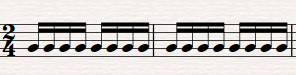 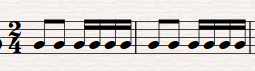 Сочините свою ритмическую партию на 4 такта в размере 2/4 с ОБЯЗАТЕЛЬНЫМ использованием ШЕСТНАДЦАТЫХ длительностей.